____________________________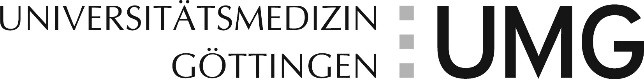 Einrichtungzuständig bei Rückfragen:____________________	Durchwahl:       	Göttingen, den _____________________(Name)		                                         Zutreffendes bitte ankreuzenUniversitätsmedizin GöttingenPersonalabteilungG3-21     Antrag auf Änderung der vereinbarten Arbeitszeit	Ich bitte,

 ________________________
für die Zeit vom _________________ bis _________________ 
abweichend von der bisherigen Vereinbarung mit einer Arbeitszeit von durchschnittlich       Stunden pro Monat zu beschäftigen.Die Hilfskraft arbeitet in o.g. Zeitraum an       Werktagen.Die Vergütung soll erfolgen aus:
...............................................................................................................................................                     ………………………………………………………………………………………….Unterschrift Direktorin/Direktor/Leiterin/ Leiter der Einrichtung	Unterschrift Modulkoordinator/inPlanmittelnDrittmittelnMittel aus Studiengebühren / StudienqualitätsmittelnModulKostenstelle________________Kostenstelle13________________Kostenstelle165__________89______________(bitte Kopie d. Bewilligungsbescheides beifügen)